Publicado en  el 08/08/2016 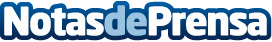 'La vida en los fondos marinos antárticos', un libro que homenajea la labor del Museo Marítimo del CantábricoLa edición, protagonizada por la Consejería de Cultura de Cantabria y escrita por Gerardo García-Castrillo y Ana Ramos, tiene como objetivo guiar al lector por los mares antárticos para que conozca la vida de los fondos marinosDatos de contacto:Nota de prensa publicada en: https://www.notasdeprensa.es/la-vida-en-los-fondos-marinos-antarticos-un Categorias: Literatura Cantabria Sector Marítimo Otras ciencias http://www.notasdeprensa.es